Odkurzacze Pionowe PhilipsNie wiesz jak wybrać odkurzacz? Zapoznaj się z najważniejszymi kwestiami i wybierz idealny dla Ciebie. Zapraszamy!Odkurzacze Pionowe PhilipsZbliżają się święta Wielkiej Nocy oraz wszelkie związanie z nimi obowiązki domowe. Możemy je jednak sobie znacznie ułatwić, wybierając do tego np. odpowiedni odkurzacz. Naszym ulubieńcem stają się odkurzacze pionowe Philips. Efektywność odkurzaczy ocenia się patrząc na skuteczność oraz jakość sprzątniętej powierzchni. W specyfikacji oznacza się to literami od A do G, gdzie litera A oznacza najlepszą skuteczność. Istotna jest tutaj również moc odkurzacza, w sklepach dostępne są modele o słabej mocy, które przeznaczone są do czyszczenia samochodów oraz te tradycyjne, które posiadają nawet do 16000W.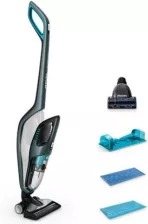 Jak wybrać odkurzaczBardzo duża ilość osób zwraca uwagę na energooczędność odkurzacza. Dla komfortu użytkowania powinniśmy zwrócić również uwagę na poziom hałasu, jaki odkurzacz wydaje podczas sprzątania. Jego średni ciężar powinien nie przekraczać pięciu kilogramów. Na wybór odkurzacza największy wpływ powinny mieć oczywiście preferencje użytkownika. Jeśli jesteś alergikiem zainwestuj w modele wyposażone w filtry HEPA. Jeśli ze sprzętu będzie korzystała również osoba starsza postarajmy się, by urządzenie było lekkie i nie zmuszało do niepotrzebnego schylania się lub wybierzmy model w pełni automatyczny jak odkurzacze pionowe Philips. Zapraszamy!